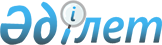 О внесении изменений в некоторые нормативные правовые акты Республики Казахстан по вопросам регулирования рынка ценных бумаг и пенсионного обеспеченияПостановление Правления Агентства Республики Казахстан по регулированию и развитию финансового рынка от 13 декабря 2021 года № 104. Зарегистрировано в Министерстве юстиции Республики Казахстан 22 декабря 2021 года № 25889.
      В соответствии с пунктом 9 статьи 11, пунктом 4 статьи 22-1, пунктом 8 статьи 24, пунктом 2 статьи 28, пунктом 3 статьи 30, пунктами 1 и 2 статьи 34, пунктом 1 статьи 36, пунктом 4 статьи 45, пунктом 1 статьи 62, пунктом 1 статьи 63, пунктом 1 статьи 69, пунктом 2 статьи 76, пунктом 5 статьи 80, пунктом 6 статьи 86 Закона Республики Казахстан "О рынке ценных бумаг", подпунктом 2) статьи 8, пунктом 3 статьи 43, подпунктом 3) пункта 4 статьи 50 Закона Республики Казахстан "О пенсионном обеспечении в Республике Казахстан", подпунктом 2) статьи 6-5, подпунктом 4) статьи 12 Закона Республики Казахстан "О государственном регулировании, контроле и надзоре финансового рынка и финансовых организаций" Правление Агентства Республики Казахстан по регулированию и развитию финансового рынка ПОСТАНОВЛЯЕТ:
      1. Утвердить Перечень нормативных правовых актов Республики Казахстан по вопросам регулирования рынка ценных бумаг и пенсионного обеспечения, в которые вносятся изменения, согласно приложению к настоящему постановлению.
      2. Департаменту рынка ценных бумаг в установленном законодательством Республики Казахстан порядке обеспечить:
      1) совместно с Юридическим департаментом государственную регистрацию настоящего постановления в Министерстве юстиции Республики Казахстан;
      2) размещение настоящего постановления на официальном интернет-ресурсе Агентства Республики Казахстан по регулированию и развитию финансового рынка после его официального опубликования;
      3) в течение десяти рабочих дней после государственной регистрации настоящего постановления представление в Юридический департамент сведений об исполнении мероприятия, предусмотренного подпунктом 2) настоящего пункта.
      3. Контроль за исполнением настоящего постановления возложить на курирующего заместителя Председателя Агентства Республики Казахстан по регулированию и развитию финансового рынка.
      4. Настоящее постановление вводится в действие по истечении десяти календарных дней после дня его первого официального опубликования.
      "СОГЛАСОВАНО"Бюро национальной статистикиАгентства по стратегическомупланированию и реформамРеспублики Казахстан
      "СОГЛАСОВАНО"Министерство цифрового развития,инноваций и аэрокосмической промышленностиРеспублики Казахстан Перечень нормативных правовых актов Республики Казахстан по вопросам регулирования рынка ценных бумаг и пенсионного обеспечения, в которые вносятся изменения
      1. Утратил силу постановлением Правления Агентства РК по регулированию и развитию финансового рынка от 23.11.2022 № 99 (вводится в действие по истечении десяти календарных дней после дня его первого официального опубликования).
      2. Внести в постановление Правления Национального Банка Республики Казахстан от 21 сентября 2012 года № 298 "Об утверждении Правил осуществления трансфер-агентской деятельности на рынке ценных бумаг" (зарегистрировано в Реестре государственной регистрации нормативных правовых актов под № 8051) следующее изменение:
      в Правилах осуществления трансфер-агентской деятельности на рынке ценных бумаг, утвержденных указанным постановлением:
      пункт 5 изложить в следующей редакции:
      "5. При заключении договора клиентом представляются трансфер-агенту следующие документы:
      1) для профессионального участника рынка ценных бумаг:
      бланки документов, подлежащие заполнению в процессе совершения сделок на рынке ценных бумаг, и инструкции (разъяснения, указания) по их заполнению лицами, пользующимися или намеренными воспользоваться услугами профессионального участника рынка ценных бумаг – клиента трансфер-агента;
      бланки документов, необходимых для целей заключения договора с лицами, намеренными воспользоваться услугами профессионального участника рынка ценных бумаг – клиента трансфер-агента с приложением перечня документов, необходимых для заключения такого договора;
      документ, содержащий нотариально засвидетельствованные образцы подписей представителей профессионального участника рынка ценных бумаг - клиента трансфер-агента, обладающих правом подписывать документы от имени профессионального участника рынка ценных бумаг - клиента трансфер-агента;
      2) для физических лиц, являющихся клиентами профессионального участника рынка ценных бумаг либо намеренных воспользоваться услугами трансфер-агента для целей заключения договора с профессиональным участником рынка ценных бумаг, являющимся клиентом трансфер-агента – копия удостоверения личности либо электронный документ из сервиса цифровых документов (для идентификации);
      3) для юридических лиц, являющихся клиентами профессионального участника рынка ценных бумаг либо намеренных воспользоваться услугами трансфер-агента для целей заключения договора с профессиональным участником рынка ценных бумаг, являющимся клиентом трансфер-агента:
      документ, содержащий нотариально засвидетельствованные образцы подписей представителей юридического лица, обладающих правом подписывать документы от его имени;
      документы, необходимые для заключения договора с профессиональным участником рынка ценных бумаг, установленные Законом Республики Казахстан "О рынке ценных бумаг" (для лиц, намеренных воспользоваться услугами трансфер-агента для целей заключения договора с профессиональным участником рынка ценных бумаг, являющимся клиентом трансфер-агента).".
      3. Утратил силу постановлением Правления Агентства РК по регулированию и развитию финансового рынка от 26.06.2023 № 57 (вводится в действие с 01.07.2023).


      4. Внести в постановление Правления Национального Банка Республики Казахстан от 3 февраля 2014 года № 9 "Об утверждении Правил осуществления брокерской и (или) дилерской деятельности на рынке ценных бумаг, порядка проведения брокером и (или) дилером банковских операций" (зарегистрировано в Реестре государственной регистрации нормативных правовых актов под № 9249) следующие изменения:
      в Правилах осуществления брокерской и (или) дилерской деятельности на рынке ценных бумаг, порядке проведения брокером и (или) дилером банковских операций, утвержденных указанным постановлением:
      пункт 26 изложить в следующей редакции:
      "26. При заключении брокерского договора клиентом представляются брокеру и (или) дилеру следующие документы:
      1) для физических лиц:
      копия удостоверения личности либо электронный документ из сервиса цифровых документов (для идентификации);
      2) для юридических лиц - резидентов Республики Казахстан:
      копия устава (при наличии);
      копия справки о государственной регистрации (перерегистрации) юридического лица;
      нотариально засвидетельствованный документ с образцами подписей (в том числе представителей юридического лица, обладающих правом подписывать клиентские заказы), включающий сведения о (об):
      наименовании номинального держателя;
      наименовании юридического лица - клиента номинального держателя, предоставляющего право на подписание документа;
      должности, фамилии, имени, отчества (при его наличии) представителя клиента номинального держателя, данных документа, удостоверяющего личность;
      указании на то, что образцы подписей, содержащиеся в данном документе, считаются обязательными при осуществлении всех операций по лицевому счету клиента, открытому в системе номинального держания;
      3) для юридических лиц - нерезидентов Республики Казахстан:
      копия устава (при наличии);
      копия документа, подтверждающего государственную регистрацию юридического лица, выданного уполномоченным органом государства нерезидента;
      документ с образцами подписей (в том числе представителей юридического лица, обладающих правом подписывать клиентские заказы);
      доверенность или решение уполномоченного органа юридического лица, выданное в отношении представителя юридического лица, который будет заключать брокерский договор и осуществлять иные действия;
      документы, предусмотренные внутренними документами брокера и (или) дилера.
      При заключении брокером и (или) дилером брокерского договора с клиентом в электронном виде, клиентом предоставляются электронные копии документов, предусмотренных настоящим пунктом, или данные документа, удостоверяющего личность физического лица, и его индивидуальный идентификационный номер.";
      пункт 46 изложить в следующей редакции:
      "46. Сделки брокера и (или) дилера, являющегося банком, филиалом банка-нерезидента Республики Казахстан, с финансовыми инструментами заключаются на организованном рынке ценных бумаг, за исключением следующих случаев заключения сделок, которые могут быть осуществлены как на организованном рынке ценных бумаг, так и неорганизованном рынке ценных бумаг:
      1 ) заключения сделок в соответствии с постановлением Правления Aгентства Республики Казахстан по регулированию и надзору финансового рынка и финансовых организаций от 16 июля 2007 года № 210 "Об установлении перечня и порядка приобретения базовых активов производных ценных бумаг и производных финансовых инструментов, с которыми банки второго уровня, филиалы банков-нерезидентов Республики Казахстан могут осуществлять брокерскую и (или) дилерскую деятельность на рынке ценных бумаг, случаев заключения сделок с государственными ценными бумагами и негосударственными ценными бумагами на вторичном рынке, производными финансовыми инструментами на неорганизованном рынке ценных бумаг, а также критериев, в соответствии с которыми банки второго уровня могут осуществлять брокерскую деятельность", зарегистрированным в Реестре государственной регистрации нормативных правовых актов под № 4892;
      2) заключения сделок с государственными ценными бумагами Республики Казахстан при их размещении на первичном рынке;
      3) заключения сделок с облигациями, имеющими статус государственных ценных бумаг, выпущенными центральными правительствами иностранных государств, имеющими рейтинг, установленный постановлением Правления Национального Банка Республики Казахстан от 29 ноября 2017 года № 234 "Об установлении перечня международных финансовых организаций, облигации которых банки и банковские холдинги приобретают в собственность, и требований к облигациям, которые банки и банковские холдинги приобретают в собственность", зарегистрированным в Реестре государственной регистрации нормативных правовых актов под № 16149, при их размещении на первичном рынке;
      4) заключения сделок с негосударственными ценными бумагами, разрешенными к приобретению банками в соответствии со статьей 8 Закона Республики Казахстан "О банках и банковской деятельности в Республике Казахстан", при их размещении на первичном рынке;
      5) реализации права преимущественной покупки.";
      пункт 55 изложить в следующей редакции:
      "55. Брокер и (или) дилер не заключает сделку (не подает заявку на заключение сделки) с ценными бумагами, расчеты по которой осуществляются по принципу "поставка против платежа" (исполнение обязательств одной стороной сделки по поставке финансового инструмента или денег осуществляется с исполнением другой стороной сделки встречных обязательств по поставке денег или финансового инструмента), при отсутствии необходимого количества ценных бумаг или денег на соответствующем счете брокера и (или) дилера или его клиента, по поручению которого планируется заключение сделки.
      Действие части первой настоящего пункта не распространяется на сделки, заключаемые с использованием услуг центрального контрагента и (или) заключаемые по поручению, за счет и в интересах клиента, при соответствии значения показателя, характеризующего риск на данного клиента требованиям постановления Правления Национального Банка Республики Казахстан от 27 августа 2013 года № 214 "Об утверждении Правил формирования системы управления рисками и внутреннего контроля для организаций, осуществляющих брокерскую и дилерскую деятельность на рынке ценных бумаг, деятельность по управлению инвестиционным портфелем", зарегистрированного в Реестре государственной регистрации нормативных правовых актов под № 8796, а также на сделки с ценными бумагами, заключенные банками второго уровня, филиалами банков-нерезидентов Республики Казахстан.
      Брокер и (или ) дилер заключает сделку с ценными бумагами, расчет по которой осуществляется после даты заключения сделки, при отсутствии на момент заключения сделки необходимого количества ценных бумаг или денег на соответствующем счете брокера и (или) дилера или его клиента, по поручению которого планируется заключение сделки, если ценные бумаги или деньги, являющиеся объектом сделки, будут зачислены на счет брокера и (или) дилера или его клиента на основании ранее заключенной сделки до момента проведения расчетов.";
      пункт 63-11 изложить в следующей редакции:
      "63-11. При осуществлении брокером и (или) дилером первой категории операций, предусмотренных подпунктами 1), 2), 3) и 4) пункта 63-7 Правил, брокер и (или) дилер соблюдает минимальные размеры уставного и собственного капитала, установленные постановлением Правления Национального Банка Республики Казахстан от 27 апреля 2018 года № 80 "Об установлении видов пруденциальных нормативов для организаций, осуществляющих брокерскую и (или) дилерскую деятельность на рынке ценных бумаг, утверждении правил и методики расчета значений пруденциальных нормативов, обязательных к соблюдению организациями, осуществляющими брокерскую и (или) дилерскую деятельность на рынке ценных бумаг", зарегистрированным в Реестре государственной регистрации нормативных правовых актов под № 17005.";
      пункт 75-1 изложить в следующей редакции:
      "75-1. Если предметом маржинальной сделки являются ценные бумаги нерезидентов Республики Казахстан, данные ценные бумаги входят в состав одного из следующих расчетных показателей (индексов):
      AIX (Astana International Exchange) (Астана Интернэшнл Эксчейндж);
      САС 40 (Compagnie des Agents de Change 40 Index) (Компани дэ Эжон дэ Шанж 40 Индекс);
      DAX (Deutscher Aktienindex) (Дойтче Акциениндекс);
      DJIA (Dow Jones Industrial Average) (Доу Джонс Индастриал Эвередж);
      EURO STOXX 50 (EURO STOXX 50 Price Index) (Юроп Эс Ти Оу Экс Экс 50 Прайс Индекс);
      FTSE 100 (Financial Times Stock Exchange 100 Index) (Файнэншл Таймс Сток Эксчейндж 100 Индекс);
      HSI (Hang Seng Index) (Ханг Сенг Индекс);
      KASE (Kazakhstan Stock Exchange Index) (Казакстан Сток Эксчейндж Индекс);
      MSCI World Index (Morgan Stanley Capital International World Index) (Морган Стэнли Кэпитал Интернешнл Ворлд Индекс);
      MOEX Russia (Moscow Exchange Russia Index) (Москоу Эксчейндж Раша Индекс);
      NIKKEI 225 (Nikkei-225 Stock Average Index) (Никкэй-225 Сток Эвередж Индекс);
      RTSI (Russian Trade System Index) (Рашен Трейд Систем Индекс);
      S&P 500 (Standard and Poor's 500 Index) (Стандард энд Пурс 500 Индекс);
      TOPIX 100 (Tokyo Stock Price 100 Index) (Токио Сток Прайс 100 Индекс);
      NASDAQ-100 (Nasdaq-100 Index) (Насдак-100 Индекс).
      Брокер и (или) дилер не предоставляет деньги клиенту для совершения маржинальной сделки с ценными бумагами, выпущенными в соответствии с законодательством государств, указанных в перечне оффшорных зон, установленных постановлением Правления Агентства Республики Казахстан по регулированию и развитию финансового рынка от 24 февраля 2020 года № 8 "Об установлении Перечня офшорных зон для целей банковской и страховой деятельности, деятельности профессиональных участников рынка ценных бумаг и иных лицензируемых видов деятельности на рынке ценных бумаг, деятельности акционерных инвестиционных фондов и деятельности организаций, осуществляющих микрофинансовую деятельность", зарегистрированным в Реестре государственной регистрации нормативных правовых актов под № 20095.".
      5. Внести в постановление Правления Национального Банка Республики Казахстан от 3 февраля 2014 года № 10 "Об утверждении Правил осуществления деятельности по управлению инвестиционным портфелем" (зарегистрировано в Реестре государственной регистрации нормативных правовых актов под № 9248) следующее изменение:
      в Правилах осуществления деятельности по управлению инвестиционным портфелем, утвержденных указанным постановлением:
      пункт 11 изложить в следующей редакции:
      "11. При заключении договора клиентом представляются управляющему инвестиционным портфелем следующие документы:
      1) копия удостоверения личности либо электронный документ из сервиса цифровых документов (для идентификации) клиента - физического лица;
      2) для клиентов - юридических лиц (резидентов Республики Казахстан):
      копии устава (при наличии), справки о государственной регистрации (перерегистрации) юридического лица;
      нотариально засвидетельствованный документ с образцами подписей (в том числе представителей юридического лица, обладающих правом подписывать от имени клиента изменения и дополнения в договор, акты приема-передачи активов в инвестиционное управление и документы в процессе взаимодействия клиента и управляющего инвестиционным портфелем);
      3) для клиентов - юридических лиц (нерезидентов Республики Казахстан):
      копия устава (при наличии);
      копия документа, подтверждающего государственную регистрацию юридического лица, выданного уполномоченным органом государства нерезидента Республики Казахстан;
      документ с образцами подписей (в том числе представителей юридического лица, обладающих правом подписывать изменения и дополнения в договор, акты приема-передач и активов в инвестиционное управление и документы в процессе взаимодействия клиента и управляющего инвестиционным портфелем);
      доверенность или решение уполномоченного органа юридического лица, в отношении представителя юридического лица, который будет заключать договор и (или) осуществлять действия;
      документы, предусмотренные внутренними документами управляющего инвестиционным портфелем.
      Документы, указанные в подпункте 3) настоящего пункта Правил, представляются клиентом с нотариально засвидетельствованным переводом на казахский и (или) русский языки.".
      6. Утратил силу постановлением Правления Агентства РК по регулированию и развитию финансового рынка от 07.06.2023 № 51 (вводится в действие с 01.07.2023).

      7. Утратил силу постановлением Правления Агентства РК по регулированию и развитию финансового рынка от 20.10.2022 № 73 (вводится в действие по истечении десяти календарных дней после дня его первого официального опубликования).


      8. Внести в постановление Правления Национального Банка Республики Казахстан от 22 октября 2014 года № 210 "Об утверждении Правил регистрации сделок с эмиссионными ценными бумагами, уступки прав требования по обязательствам эмитентов по эмиссионным ценным бумагам в системе учета центрального депозитария, предоставления выписки с лицевого счета зарегистрированного лица в системе учета центрального депозитария и (или) в системе учета номинального держания и предоставления номинальным держателем информации о клиентах, ценные бумаги которых находятся в его номинальном держании, по требованию центрального депозитария и эмитента" (зарегистрировано в Реестре государственной регистрации нормативных правовых актов под № 9876) следующее изменение:
      в Правилах регистрации сделок с эмиссионными ценными бумагами, уступки прав требования по обязательствам эмитентов по эмиссионным ценным бумагам в системе учета центрального депозитария, предоставления выписки с лицевого счета зарегистрированного лица в системе учета центрального депозитария и (или) в системе учета номинального держания и предоставления номинальным держателем информации о клиентах, ценные бумаги которых находятся в его номинальном держании, по требованию центрального депозитария и эмитента, утвержденных указанным постановлением:
      пункт 8 изложить в следующей редакции:
      "8. Открытие лицевого счета физическому лицу в системе учета номинального держания осуществляется номинальным держателем на основании приказа на открытие лицевого счета, удостоверения личности либо электронного документа из сервиса цифровых документов (для идентификации) и договора о номинальном держании.
      При подаче приказа на открытие лицевого счета физическому лицу в форме электронного документа или иной электронно-цифровой форме, удостоверенной посредством динамической и (или) биометрической идентификации клиента (в случае обращения клиента номинального держателя за получением электронных услуг) с использованием информационных систем, к электронному приказу физического лица прикрепляется электронная копия удостоверения личности либо электронный документ из сервиса цифровых документов (для идентификации) данного физического лица, или данные документа, удостоверяющего личность физического лица, и его индивидуальный идентификационный номер.".
      9. Внести в постановление Правления Национального Банка Республики Казахстан от 27 марта 2017 года № 54 "Об утверждении Требований к эмитентам и их ценным бумагам, допускаемым (допущенным) к обращению на фондовой бирже, а также к отдельным категориям списка фондовой биржи и внесении изменений в некоторые нормативные правовые акты Республики Казахстан по вопросам регулирования рынка ценных бумаг" (зарегистрировано в Реестре государственной регистрации нормативных правовых актов под № 15175) следующее изменение:
      в Требованиях к эмитентам и их ценным бумагам, допускаемым (допущенным) к обращению на фондовой бирже, а также к отдельным категориям списка фондовой биржи, утвержденных указанным постановлением:
      пункт 2 изложить в следующей редакции:
      "2. Для целей Требований используются следующие понятия:
      1) сектор площадки - часть площадки официального списка фондовой биржи, в которую включены (в которой допущены к обращению) эмиссионные ценные бумаги, соответствующие Требованиям и (или) внутренним документам фондовой биржи;
      2) долговая ценная бумага - ценная бумага, удостоверяющая право ее владельца на получение от эмитента суммы основного долга в размере и в сроки, установленные условиями выпуска;
      3) облигации местных исполнительных органов - государственные ценные бумаги Республики Казахстан, выпущенные местными исполнительными органами области, города республиканского значения, столицы;
      4) исламские ценные бумаги - исламские арендные сертификаты, исламские сертификаты участия и иные ценные бумаги, признанные исламскими ценными бумагами в соответствии с законодательством Республики Казахстан;
      5) официальный список фондовой биржи - часть списка фондовой биржи, для включения в который и нахождения в котором ценные бумаги и эмитенты ценных бумаг соответствуют Требованиям;
      6) список фондовой биржи - составленный в соответствии с внутренними документами фондовой биржи список финансовых инструментов, разрешенных к обращению в торговой системе фондовой биржи;
      7) листинговая компания - юридическое лицо, ценные бумаги которого включены в официальный список фондовой биржи (допущены к обращению в официальном списке фондовой биржи);
      8) площадка официального списка - часть официального списка фондовой биржи, состоящая из секторов;
      9) инициатор допуска – эмитент, фондовая биржа либо член фондовой биржи, по инициативе которых ценные бумаги включаются (допускаются) в официальный список фондовой биржи;
      10) торговая площадка - часть программно-технического комплекса фондовой биржи, посредством которого заключаются сделки с отдельными видами финансовых инструментов, включенных в официальный список (допущенных к обращению на фондовой бирже);
      11) реструктуризация обязательств эмитента - комплекс административных, юридических, финансовых, организационно-технических и других мероприятий и процедур, реализуемых эмитентом на основании плана реструктуризации, утвержденного в порядке, установленном Законом Республики Казахстан "О банках и банковской деятельности в Республике Казахстан", либо плана реабилитации, утвержденного в порядке, установленном Законом Республики Казахстан "О реабилитации и банкротстве".".
      10. Внести в постановление Правления Национального Банка Республики Казахстан от 29 октября 2018 года № 249 "Об утверждении Правил осуществления деятельности по ведению системы реестра держателей ценных бумаг" (зарегистрировано в Реестре государственной регистрации нормативных правовых актов под № 17803) следующие изменения:
      в Правилах осуществления деятельности по ведению системы реестра держателей ценных бумаг, утвержденных указанным постановлением:
      пункт 6 изложить в следующей редакции:
      "6. Систему реестров составляют следующие документы:
      1) приказы на проведение операций;
      2) отчеты об исполнении приказов (уведомления о проведенных операциях);
      3) отказы от исполнения приказов;
      4) копии удостоверения личности либо электронный документ из сервиса цифровых документов (для идентификации) зарегистрированного лица, являющегося физическим лицом, либо документов, установленных подпунктами 2) и 3) пункта 13 Правил, предоставленных зарегистрированным лицом, являющимся юридическим лицом;
      5) копии договоров доверительного управления имуществом со всеми изменениями и дополнениями в них;
      6) документы, указанные в пунктах 10, 11, 12, 13, 14, 16, 40, 42, 43, 44, 45, 48, 49, 51, 52, 53, 54, 56, 59, 60, 61, 62, 63, 64, 65, 67, 68, 69, 70, 72, 73, 74, 75, 76, 77, 78, 79, 80, 81 и 82 Правил, на основании которых проводились операции в системе реестров;
      7) документы, полученные центральным депозитарием (организацией, ранее осуществлявшей ведение системы реестров) от эмитента и направленные центральным депозитарием (организацией, ранее осуществлявшей ведение системы реестров) эмитенту в период действия договора;
      8) копии уведомлений уполномоченного органа об утверждении отчетов об итогах размещения акций и исламских ценных бумаг (об итогах погашения негосударственных облигаций, исламских ценных бумаг);
      9) журнал регистрации операций;
      10) журнал регистрации входящих документов;
      11) журнал регистрации исходящих документов;
      12) журнал ведения архива;
      13) акты приема-передачи документов, составляющих систему реестров.";
      пункт 12 изложить в следующей редакции:
      "12. Открытие лицевого счета физическому лицу в системе реестров осуществляется на основании следующих документов:
      1) приказ на открытие лицевого счета;
      2) удостоверение личности, либо электронный документ из сервиса цифровых документов (для идентификации) физического лица, либо нотариально засвидетельствованная копия удостоверения личности физического лица (в случае представления документов почтовой связью или через курьера), либо копия удостоверения личности физического лица с приложением копии заявки на приобретение паев паевого инвестиционного фонда (в случае передачи управляющей компанией документов от имени физического лица, подавшего заявку на приобретение паев).
      При подаче приказа на открытие лицевого счета физическому лицу в форме электронного документа с использованием информационных систем в соответствии с Законом Республики Казахстан "Об электронном документе и электронной цифровой подписи" к электронному приказу физического лица прикрепляется электронная копия удостоверения личности либо электронный документ из сервиса цифровых документов (для идентификации) данного физического лица.";
      пункты 42 и 43 изложить в следующей редакции:
      "42. По лицевым счетам, открытым в соответствии с пунктом 15 Правил, не проводятся операции, указанные в подпунктах 2), 3), 5), 7) и 8) пункта 36 Правил (за исключением перевода ценных бумаг с одного лицевого счета на другой лицевой счет в случае наследования или перехода права собственности по ценным бумагам при ликвидации юридического лица, списания паев управляющей компанией при прекращении существования паевого инвестиционного фонда), до предоставления центральному депозитарию зарегистрированным лицом удостоверения личности либо электронного документа из сервиса цифровых документов (для идентификации) зарегистрированного лица, являющегося физическим лицом, либо документов, установленных подпунктами 2) и 3) пункта 13 Правил, в случае, если зарегистрированное лицо является юридическим лицом.
      43. По лицевому счету, открытому в соответствии с подпунктом 1) пункта 15 Правил, не проводятся операции, указанные в подпунктах 2), 3), 5), 7) пункта 36 Правил, за исключением операции по зачислению ценных бумаг (прав требования по обязательствам эмитента по эмиссионным ценным бумагам) на лицевой счет зарегистрированного лица, до представления зарегистрированным лицом центральному депозитарию:
      1) удостоверения личности либо электронного документа из сервиса цифровых документов (для идентификации) (для физического лица);
      2) документов, указанных в подпунктах 2) и 3) пункта 13 Правил (для юридического лица).".
      11. Внести в постановление Правления Национального Банка Республики Казахстан от 13 декабря 2019 года № 235 "Об утверждении критериев отбора и Правил рассмотрения документов для заключения договора об осуществлении деятельности в рамках особого режима регулирования" (зарегистрировано в Реестре государственной регистрации нормативных правовых актов под № 19773) следующее изменение:
      пункт 1 изложить в следующей редакции:
      "1. Утвердить следующие критерии отбора для участия в особом режиме регулирования:
      1) заявитель является финансовой организацией-резидентом Республики Казахстан и (или) юридическим лицом-резидентом Республики Казахстан, осуществляющим деятельность в финансовой сфере, деятельность, связанную с концентрацией финансовых ресурсов и (или) с платежными услугами, не менее 2 (двух) лет;
      2) обязательства заявителя на дату подачи заявления для участия в рамках особого режима регулирования не превышают его активы;
      3) у заявителя отсутствуют убытки по результатам 2 (двух) завершенных финансовых лет;
      4) у учредителя - физического лица либо первого руководителя исполнительного органа или органа управления учредителя - юридического лица заявителя отсутствует неснятая или непогашенная судимость и (или) в отношении них не осуществлялось уголовное преследование за уголовные правонарушения в сфере экономической деятельности;
      5) у заявителя отсутствуют на дату подачи заявления для участия в рамках особого режима регулирования действующие меры надзорного реагирования и санкции, примененные уполномоченным органом по регулированию, контролю и надзору финансового рынка и финансовых организаций и (или) Национальным Банком Республики Казахстан в пределах их компетенции;
      6) деятельность заявителя, планируемая к осуществлению в рамках особого режима регулирования, соответствует одному или нескольким из нижеперечисленных условий:
      способствует повышению конкуренции на рынке финансовых услуг;
      способствует развитию финансового рынка и соответствует интересам потребителей;
      способствует повышению географической и финансовой доступности;
      предусматривает внедрение новых технологий и инноваций на финансовом рынке;
      направлена на снижение издержек и рисков для потребителей финансовых услуг и участников финансового рынка;
      7) представленный заявителем для участия в особом режиме регулирования бизнес-план соответствует целям особого режима регулирования.
      Требования подпунктов 3) и 5) настоящего пункта не распространяются на заявителя, планирующего свою деятельность в рамках особого режима регулирования на рынке ценных бумаг.".
      12. Утратил силу постановлением Правления Агентства РК по регулированию и развитию финансового рынка от 23.08.2022 № 58 (вводится в действие по истечении десяти календарных дней после дня его официального опубликования).


      13. Внести в постановление Правления Агентства Республики Казахстан по регулированию и развитию финансового рынка от 30 марта 2020 года № 42 "Об утверждении Правил государственной регистрации выпуска объявленных акций, регистрации изменений и (или) дополнений в проспект выпуска акций, утверждения отчета об итогах размещения акций акционерного общества, отчета об обмене размещенных акций акционерного общества одного вида на акции данного акционерного общества другого вида, аннулирования выпуска объявленных акций, Требований к документам для государственной регистрации выпуска объявленных акций, регистрации изменений и (или) дополнений в проспект выпуска акций, утверждения отчета об итогах размещения акций акционерного общества, отчета об обмене размещенных акций акционерного общества одного вида на акции данного акционерного общества другого вида, Перечня документов для аннулирования выпуска объявленных акций и требований к ним, Правил составления и оформления проспекта выпуска акций, изменений и (или) дополнений в проспект выпуска акций, отчета об итогах размещения акций акционерного общества, отчета об обмене размещенных акций акционерного общества одного вида на акции данного акционерного общества другого вида" (зарегистрировано в Реестре государственной регистрации нормативных правовых актов под № 140829) следующие изменения:
      в Правилах государственной регистрации выпуска объявленных акций, регистрации изменений и (или) дополнений в проспект выпуска акций, утверждения отчета об итогах размещения акций акционерного общества, отчета об обмене размещенных акций акционерного общества одного вида на акции данного акционерного общества другого вида, аннулирования выпуска объявленных акций, утвержденных указанным постановлением:
      пункт 1 изложить в следующей редакции:
      "1. Настоящие Правила государственной регистрации выпуска объявленных акций, регистрации изменений и (или) дополнений в проспект выпуска акций, утверждения отчета об итогах размещения акций акционерного общества, отчета об обмене размещенных акций акционерного общества одного вида на акции данного акционерного общества другого вида, аннулирования выпуска объявленных акций (далее − Правила) разработаны в соответствии с Административным процедурно-процессуальным кодексом Республики Казахстан, законами Республики Казахстан "Об акционерных обществах" (далее - Закон об акционерных обществах), "О рынке ценных бумаг" (далее - Закон о рынке ценных бумаг), "О государственном регулировании, контроле и надзоре финансового рынка и финансовых организаций", "Об инвестиционных и венчурных фондах" (далее - Закон об инвестиционных фондах) и "О государственных услугах" (далее – Закон о государственных услугах).
      Правила определяют условия и порядок государственной регистрации выпуска объявленных акций, регистрации изменений и (или) дополнений в проспект выпуска акций, утверждения отчета об итогах размещения акций акционерного общества, отчета об обмене размещенных акций акционерного общества одного вида на акции данного акционерного общества другого вида, аннулирования выпуска объявленных акций.";
      пункт 7 изложить в следующей редакции:
      "7. При установлении факта полноты и (или) отсутствия истечения срока действия представленных документов работник ответственного подразделения в течение 12 (двенадцати) рабочих дней рассматривает документы на соответствие требованиям Закона о рынке ценных бумаг и подготавливает проект письма (свидетельства) либо отказа в оказании государственной услуги, подписывает результат оказания государственной услуги у уполномоченного лица уполномоченного органа.
      При выявлении оснований для отказа в оказании государственной услуги уполномоченный орган уведомляет общество о предварительном решении об отказе в оказании государственной услуги, а также времени и месте (способе) проведения заслушивания для предоставления обществу возможности выразить позицию по предварительному решению.
      Уведомление о заслушивании направляется не менее чем за 3 (три) рабочих дня до завершения срока оказания государственной услуги. Заслушивание проводится не позднее 2 (двух) рабочих дней со дня уведомления.
      По результатам заслушивания уполномоченный орган выдает письмо (свидетельство) либо мотивированный отказ в оказании государственной услуги.
      Работник ответственного подразделения в течение одного рабочего дня после подписания результата оказания государственной услуги направляет его обществу в "личный кабинет" в форме электронного документа, удостоверенного ЭЦП уполномоченного лица уполномоченного органа.";
      пункт 19 изложить в следующей редакции:
      "19. При установлении факта полноты и (или) отсутствия истечения срока действия представленных документов работник ответственного подразделения в течение 5 (пяти) рабочих дней рассматривает документы на соответствие требованиям Закона о рынке ценных бумаг и подготавливает проект письма (свидетельства) либо отказа в оказании государственной услуги, подписывает результат оказания государственной услуги у уполномоченного лица уполномоченного органа.
      При выявлении оснований для отказа в оказании государственной услуги уполномоченный орган уведомляет общество о предварительном решении об отказе в оказании государственной услуги, а также времени и месте (способе) проведения заслушивания для предоставления обществу возможности выразить позицию по предварительному решению.
      Уведомление о заслушивании направляется не менее чем за 3 (три) рабочих дня до завершения срока оказания государственной услуги. Заслушивание проводится не позднее 2 (двух) рабочих дней со дня уведомления.
      По результатам заслушивания уполномоченный орган выдает письмо (свидетельство) либо мотивированный отказ в оказании государственной услуги.
      Работник ответственного подразделения в течение одного рабочего дня после подписания результата оказания государственной услуги направляет его обществу в "личный кабинет" в форме электронного документа, удостоверенного ЭЦП уполномоченного лица уполномоченного органа.";
      пункт 31 изложить в следующей редакции:
      "31. Рассмотрение жалобы по вопросам оказания государственной услуги производится вышестоящим должностным лицом уполномоченного органа, уполномоченным органом по оценке и контролю за качеством оказания государственных услуг с учетом особенностей, предусмотренных статьей 25 Закона о государственных услугах.
      Жалоба подается в уполномоченный орган и (или) должностному лицу уполномоченного органа, чье решение, действие (бездействие) обжалуются.
      Если иное не предусмотрено Законом о рынке ценных бумаг, Законом о государственных услугах, обращение в суд осуществляется после обжалования в досудебном порядке.".
					© 2012. РГП на ПХВ «Институт законодательства и правовой информации Республики Казахстан» Министерства юстиции Республики Казахстан
				
      Председатель АгентстваРеспублики Казахстанпо регулированиюи развитию финансового рынка 

М. Абылкасымова
Приложение к постановлению
Правления Агентства
Республики Казахстан
по регулированию и развитию
финансового рынка
от 13 декабря 2021 года № 104